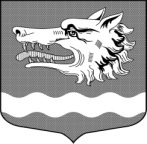 СОВЕТ ДЕПУТАТОВРаздольевского сельского поселения Приозерского муниципального района Ленинградской областиРЕШЕНИЕ16 февраля 2024 года                                                                          № 239Об отчете главы администрации Раздольевского сельского поселения Приозерского муниципального района Ленинградской области «Об итогах социально-экономического развития Раздольевского сельского поселения Приозерского муниципального района Ленинградской области в 2023 году и задачах на 2024 год» 	Заслушав отчет главы администрации Раздольевского сельского поселения Приозерского муниципального района Ленинградской области «Об итогах социально-экономического развития Раздольевского сельского поселения Приозерского муниципального района Ленинградской области в 2023 году и задачах на 2024 год» Совет депутатов Раздольевского сельского поселения Приозерского муниципального района РЕШИЛ:1. Утвердить отчет главы администрации Раздольевского сельского поселения Приозерского муниципального района Ленинградской области «Об итогах социально-экономического развития Раздольевского сельского поселения Приозерского муниципального района Ленинградской области в 2023 году и задачах на 2024 год» согласно приложению № 1.2. Признать работу главы администрации Раздольевского сельского поселения Приозерского муниципального района Ленинградской области по результатам ежегодного отчета удовлетворительной. 3. Опубликовать настоящее решение в средствах массовой информации и на официальном сайте администрации Раздольевского сельского поселения в информационно-телекоммуникационной сети «Интернет».Глава Раздольевского сельского поселения                                             А.В. ДолговС приложением можно ознакомиться на сайте раздольевское.рф